Busóföldtől Budapestig a Gemenci erdő mentén és a Kiskunságon át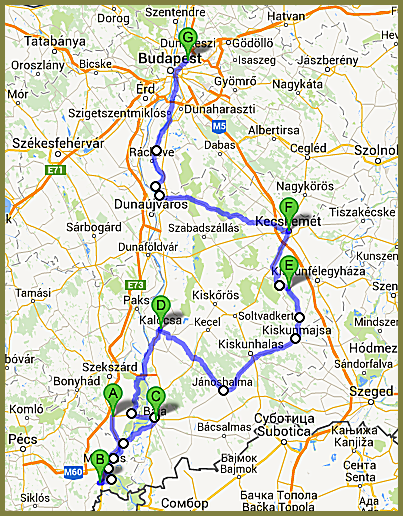 S.Sz.HelységLátnivalóKm. (kb.)1.Bátaszék (70)Nagyboldogasszony R.k. templom (Egykori II. Géza monostortemplom.)Benne: Egyházművészeti gyűjtemény (Vörösmarty u. 1., 8-10, 15-16 óra)Nepomuki Szent János kápolnaCiszterci apátság, az egykori CikádorCiszterci romkert és plébániatemplom (Budai út, 10-18 óra) (ua., mint előző)Kálvária kápolnaCsanády Gyűjtemény02.Furkótelep – Báta ---6,43.Dunaszekcső (70)Faluház - Halász Ferenc EmlékmúzeumRómai emlékek (Pl.: római védrendszer erődítményének maradványai.) (Petőfi utca)Jankovich-kúria (Jelenleg iskola.) (Rév u. 4.)Kútsebesi-tóGörögkeleti templomMagtár (A magtárrá alakított templomot 1763-ban építették.) (Piactér, Örökségház, Halász Ferenc Múzeum, H,SZE,P 15-17 óra, amúgy bejelentkezés: 69/535010)13,84.Bár (70)Fehér-kastély (Jelenleg vendégház.) (Szabadság u. 18.)Sárga-kastély (Jelenleg irodák.) (Szabadság u. 6.)Uradalmi pince (Szabadság u.)R.k. templomSzűz Mária Kápolna (Szabadság u.)17,35.Mohács (70)Fogadalmi templom (R. kat.) (Csatatéri emlékkápolna, Széchenyi tér 12.) (H-P 9-12, 13-16, amúgy egyeztetés: 69/322866)Belváros plébániatemplom (R. kat.)Ferences templom (R. kat.)Püspök templom (R. kat.)Szent Mihály r. k. templomReformátus templomEvangélikus templomSzerb-ortodox templomSzent Kereszt templomSzent Rókus kápolnaBusójárásBusó-ház (Kossuth L. u. 54.) (Bejelentkezés alapján: 69/302677, )Busó szobor (Kóló tér) (Busó udvar)Rosta Endre MaszkfaragóMohácsi GalériaKanizsai Dorottya MúzeumHárom leány szobra27,3S.Sz.HelységLátnivalóKm. (kb.)5.Mohács (70)Mohácsi országzászlóSzéchenyi térSzéchenyi István általános iskolaII. Lajos emlékműLengyel hősök emlékműveSzent háromság szoborSzepessy park és környékeA hősök parkjaVárosházaSzent Miklós Vízimalom (Mohácsról Dunaszekcső felé haladva az 56-os főúton II. Lajos emlékművénél Somberek felé kell letérni. A műemlék - végig aszfaltos úton haladva - a kereszteződéstől csupán 1200 méterre van. Nyitva tartás: előzetes bejelentkezés alapján. M. Bugarszki Norbert 00 36 20/ 411-44-74)Duna-partMohács-szigeti tanösvényNagypartosi TanösvényKálváriaZászlótartó szobrok27,36.Sátorhely (70)Mohácsi Történelmi emlékhely (H-V 9-18 óra, 1500Ft)R.k. templom35,97.Kölked (70)(Mohácsig kb.  betonozott gáton lehet tekerni)Ref. TemplomKirándulóhelyHorgásztóKisgalériaFehér Gólya Múzeum (K-V 9-17 óra, , Széchenyi u. 1.)42,68.Mohács (70)Lásd fent!49,89.Felsőkanda (70) (A falu 2x1,5 km kitérő)(A Duna-gáton kb.9 km földút.)Dunapart szép panorámávalHarangláb (Nem egy nagy durranás!)57,810.Dunafalva (70)Még ma is látható római kori leletekR.k. templomRef. templomCsobbantó-major (Az egyhektáros major a falu szélén, a Duna-Dráva Nemzeti Park határán található. Fedett szabadtéri színpad, múzeum, jurták, kis tó szigettel, továbbá hálóhelyiségek. A halászati kiállító teremben láthatók Magyarország egyetlen halászszerszám-készítő népi iparművészének munkái.) (Kapcsolat: Petővári László  30/9276-310, Pencz Andrea  70/382-4491, Pencz József  70/382-4490, Posta u. 37.)67,011.Szeremle (70)(A Duna-gáton kb.  földút, de nem sokat vesztünk, ha ezt kihagyjuk!!!)FalumúzeumRef. templomR.k. templomRómai kori leletek a település határábanPünkösdi „ladikázás” (2014-ben vasárnap.)79,5S.Sz.HelységLátnivalóKm. (kb.)12.Baja (71)Sümegi és Fiai szőlőbirtok és pincészetPetőfi szigetÁrpádkútZsinagógaSzerb templomVárosháza (neoreneszánsz)Páduai Szent Antal Ferences Kolostortemplom (Rk. Templom.)Hüvelyk Matyi SzobraTürr István kilátóNagy István képtárÉber emlékházBunyevác tájházDeák Ferenc Zsilip MúzeumTürr István MúzeumKálváriakápolnaSzentháromság tér a Sugovica folyóvalSzentháromság szoborcsoportVojnits kúriaPencz József népi iparművészSzent István szobor (Szent Istváni ÁMK-nál)Szent Péter és Szent Pál TemplomFerences templom és kolostor87,613.Pörböly (70)Nagyrezéti vadmegfigyelőhely (Az embertől nem félő gímszarvasokat és vaddisznókat lehet itt megfigyelni, fotózni.)Gemenci Erdei Vasút (A kisvasúton  hosszan utazhatunk Európa legnagyobb ártéri erdejében. Kiinduló állomása Pörbölyön, az Ökoturisztikai Központban található, másik végpontja a Szekszárdtól 6 km-re lévő Bárányfok.)Malomtelelő tavi kilátóNyéki Holt-Dunai kilátóBátai Holt-Dunai kilátóLassi Halászati MúzeumGemenci méhészti gyűjteményPörbölyi Erdészeti MúzeumMalomtelelői tanösvényNyéki Holt-Duna tanösvényLankóczi Vízügyi Múzeum (74/311-911)97,614.Keselyűs (70)Keselyűsi Csárda117,815.Fajsz (58)(. földes gát a Duna mellett Kalocsára)R.k. templom.Fajsz fejedelem emlékmű130,416.Alsó-szállások (59)Bátya külterülete138,717.Bátya (59)R.k. templomKálváriaSzentháromság szoborIrinyi emlékszobaŐszi ültetésű fokhagyma hungarikum.141,0S.Sz.HelységLátnivalóKm. (kb.)18.Kalocsa (59)Kalocsai Főszékesegyház (Szentháromság tér 1., H-V 8.30-12, 15-18 óra, ingyenes, kincstár K-V 9-17 óra, )Érseki palota (Szentháromság tér 1., K-V 9-17 óra, , a könyvtárba csak vezetéssel, 12-kor, 14-kor indul az érseki palota portájáról)NagyszemináriumKatona István házHotel KalocsaSzobrok a Szentháromság térenÜgyészség FöldhivatalKisszemináriumVárosi ápolónők házaSzent István Gimnáziumi tömbJezsuita rendházSzent József templomVárosházaKalocsai Fegyház és BörtönK&H Bank (kalocsai fiók) (Szent István király út 28.)Piros Arany SzállóOtthon mozi Kalocsai Színház (Szent István király út 38.)Járásbíróság, BíróságKalocsai Porcelán Manufaktúra (Malatin tér 5., hétköznap 9-17 óra, SZO 9-13 óra, , 40-50 perc)Paprikamúzeum (Hunyadi u. 2., K-V 9-17 óra, , kombinált jegy 1500 Ft: Érseki Kincstár, Paprika Múzeum, Főszékesegyházi Könyvtár barokk olvasóterme)Schöffer Miklós MúzeumVisky Károly múzeumNépművészeti TájházVárosi képzőművészeti múzeumKalocsai Érseki levéltár (Szentháromság tér 1.)Gimnáziumi levéltárÉrseki könyvtár (Szentháromság tér 1., K-V 12-kor és 14-kor)Tomori Pál Városi és Főiskolai Könyvtár (Kossuth Lajos u. 22., rendes könyvtár, nem múzeum)Chronos 8 ( magas „fényszobor”, Malatin tér) Schöffer 1980-ban a Chronos 8 fénytorony terveit ajándékozta Kalocsa városának, melyet 1982-ben állítottak fel a buszpályaudvarnál. 
A kibernetikusan programozott fénytorony érzékelte a forgalom lüktetését, annak zajait rejtett mikrofonok továbbították egy elektronikus rendszerbe, amely a tükröket forgató motorokat vezényelte, és ahogy erősödött a forgalom, úgy pörögtek annak ritmusában. A torony környezetével szimbiózisban élve működött, együtt 146,8S.Sz.HelységLátnivalóKm. (kb.)18.Kalocsa (59)aludt, együtt ébredt, együtt lüktetett a várossal, szinte „élőlényként” alkalmazkodva hozzá. A Chronos 8 esztétizálva adta vissza a buszpályaudvar lüktető életét. Átadását követően szinte egyik napról a másikra a város kuriózumává lett, égig érő fénycsóváiban több kilométeres távolságból gyönyörködhetett a lakosság.Népművészeti tájházÉrseki Kincstár I. terem: A 11-17. század története, emlékei* I. terem 1. tabló: A középkori Kalocsa-bácsi érsekség
* I. terem 2. tabló: A középkori székesegyházak
* I. terem 3. tabló: Az érsekség a török korban (16-17.      század)II. terem: Az újrakezdés évszázada (18. század)* II. terem 1. tabló: Második honalapítás (18. század)
* II. terem 2. tabló: A barokk székesegyház, az érseki    palotaIII. terem: Főpapi jelvények, főkáptalan, kanonokok* III. terem 1. tabló: Főpapi ékszerviselet
* III. terem 2. tabló: A Kalocsai Főszékesegyházi Káptalan
* A történetíró-kanonok Katona István (1732-1811)
* Katona István emlékszobaIV. terem: 19-20. század: Érseki Kincstár Kalocsa: főpapi liturgikus öltözetek* IV. terem 1. tabló: A kalocsai érsekség a 19-20. századbanV. terem: viseletek* V. terem 1. tabló: Főpapi liturgikus öltözetek146,819.Miske (59)Tóth Menyhért festőművész, lakóháza, sírja látogatható. (Tóth Menyhért sor 3., ma alkotóház, bejelentkezés 78/367004, sírja a temetőben)Tóth Menyhért szoborR.k. templomI. és II. világháború emlékműMillenniumi emlékműItt él és alkot Novák Tibor szobrász és festőművész.Sárközi I. és III. sz. csatornaNepomuki Szent János-szobor158,020.Hajós (59)Hajósi pincék = Pincefalu (1300 pince.)Hajós-kúria (ma panzió)Evangélikus templomR.k. templomHajósi Érseki Kastély LátogatóközpontHajósi Barokk Kastély (Jókai u. 2., K-V 10-17 óra, bejelentkezés 30/9045824, 800 Ft, ugyanaz, mint fent )1. Állandó kiállítások1.1. Barokk kastélyenteriőrök (díszterem, szalon, dolgozószoba, hálószoba)1.2. Főúri vadászat a kalocsai érseki uradalom hajósi kerületében1.3. A hajósi szentbúcsú sokszínűsége1.4. Szőlőkultúra és borászat a Homokhátságon167,1S.Sz.HelységLátnivalóKm. (kb.)20.Hajós (59)2. Időszaki tárlatokA Bács-Kiskun Megyei Önkormányzat és a Bács-Kiskun Megyei Múzeumi Szervezet a hajósi kastélyt jelölte ki időszaki kiállításai bemutatóhelyévé. Ezen a kiállítóhelyen alapvetően kétféle tematika mentén kerülnek tárlatok megrendezésre:2.1. A régióban élő művészek, illetve a megyében működő alkotótelepek tárlatai (Bács-Kiskun Megyei Önkormányzat Nemzetközi Zománcművészeti Alkotóműhelye, Nemzetközi Kerámia Stúdió, Veránka-szigeti Nemzetközi Képzőművészeti Alkotótelep stb.)2.2. A megye testvérmegyéinek, nemzetközi partnerszervezeteinek a bemutatkozó tárlatai –(Hargita megye (Erdély), Fehér megye (Erdély), Vajdaság (Szerbia), Vienne megye (Franciaország), Padova megye (Olaszország), Schwarzwald–Baar járás (Németország).3. Egyéb látnivalók3.1. „Titkos alagút” – a barokk kori melléképület alatt feltárt kút, és a hozzá vezető föld alatti folyosó3.2. Lépcsőház (műmárvány, stukkódíszítés, faragott kőkorlátok) 3.3. A barokk kori kéményrendszer bemutatása (eredeti formájában maradt fenn)3.4. Barokk kertNepomuki Szent János szoborEgyesületek Háza (Ma imaház.)Település büszkesége: két hatalmas platánfa, melyek alatt egy patak folyik167,121.Jánoshalma (59)Orczy-kastély (Jelenleg lakóépület.)Felső-bácskai hercegtemplom (Béke tér 1.?)R.k. templomKápolna és kovácsoltvas- öntöttvas keresztZsidó templomHelytörténeti gyűjteményDoktor-telepi szélmalom (Bajai u. 75., felújították)Felső-Bácskai Műmalom (Bem József u. 5., szerintem ez még használva van)HalastóHárom tavasz ivókútHunyadi-szoborMagyar hősi emlékműÖregmajori erdőŐsborókás188,222.Kiserdő (60)---195,423.Kunfehértó (60) Kun-Fehér-tó (Településtől kb. 2 km-re.)Tófürdő, strandHoldrutás tölgyfa erdő (A terület a természet számtalan talányának egyike.  Európa közepén, ebben a leromlott állapotú egykori gyöngyvirágos tölgyesben él a virginiai holdruta, és láthatóan jól érzi magát, mert az erdőn belül folyamatosan terjeszkedik. Ezer tő él már az erdőben. Az őspáfrányokhoz közel álló harasztféle az amerikai földrészen gyakori, Eurázsiában igen ritka, Magyarországon pedig csak itt található.)199,8S.Sz.HelységLátnivalóKm. (kb.)23.Kunfehértó (60) Almási-féle útmenti kereszt (Kunfehértó-Kisszállás határában a régi Mélykúti útnál.) Volt Mezőgazdasági Szakiskola Faültető lányka szobor (Szabadság tér)Erdei Ferenc szabadidőpark és emlékműSzabadság emlékmű Földgáz bevezetése Kunfehértón emléktábla Szent József kápolna Patocskai-féle útmenti kereszt  Millenniumi Emlékoszlop Millenniumi emléktábla Kiskunhalas–Bácsalmás–Regőce-vasútvonal emléktábla (Vasútállomás, a 100 éves hév-vasútvonal emlékére.) Tájház  Szovjet páncélozott jármű roncsa (A kunfehértói tábor területén.)199,824.Kiskunhalas (60)Sáfrik-féle szélmalom (Ma is működőképes ipartörténeti építmény.) (Kölcsey u. 22., 300 Ft, bejelentkezés 77/423232, 30/8576077)Tájház  Halasi Csipkemúzeum (A világelső brüsszeli csipke után a magyar csipkevarró asszonyok remekművei a legelismertebbek. A múzeumban élőben megtekinthető a csipkevarrás folyamata, valamint az üvegtárolókban kiállított szebbnél-szebb halasi csipke.) (Kossuth L. u. 37/A, 9-12, 13-17 óra, 500 Ft)Halas Galéria  Thorma János Múzeum (H 8-16, K-SZO 9-17 óra, Köztársaság u. 2., 400 Ft) 1. 1. TEREM Régészeti kiállítás
2. 2. TEREM 17-18. szá. helytörténet
3. 3. TEREM 19. sz. állattartás, kézművesség
4. 4. TEREM 19. sz. földművelés, helytörténet
5. 5. TEREM 19. sz. paraszti és polgári szoba, művelődés
6. MINI GALÉRIA Időszaki kiállítás
7. THORMA GALÉRIA Thorma János festményei
8-9. LÁTVÁNYRAKTÁR Kerámia és bútor gyűjtemény
10. FOLYOSÓ GALÉRIA Magyarországi pénzek. Kiskunhalasi érmek, jelvényekVégh-kúria (Az 1980-as évek elején teljes felújításon esett át. Diószegi Balázs és Berki Viola festőművészek állandó kiállításai találhatók itt) (Berki Galéria Kossuth u. 21., itt vannak a festőművészek anyagai , a Végh-kúriában csak a Diószegi van, Bajcsy-Zs. u. 5., CS-SZO 14-18 óra, de nem egyértelmű, máshol azt írják, itt van kettőjük anyaga)Árpád-kori falu jeloszlopa Emitel Telegaléria (Távközlési berendezések, amelyek erről a területről származnak.)(Mátyás tér 9., díjtalan, bejelentkezés 30/2421690)Búsuló kuruc szobra  (Kossuth u.)Kiskunhalasi Gyógyfürdő  211,2S.Sz.HelységLátnivalóKm. (kb.)25.Kiskunmajsa (61)Gyógyfürdő- és ÉlményfürdőR. kat. templomTájházKonecsni György Helytörténeti MúzeumKecskeméti Kisvasút (nem működik)'56-os Múzeum (Maris puszta 244, H-SZO 9-17, V 13-17 óra) A múzeum - a várostól mintegy 4 kilométerre -, a Szegedre vezető főút mellett, az egykori népiskola épületében kapott helyett.'56-os kápolna Az '56-os múzeummal átellenben kápolna épült 1956 valamennyi áldozatának emlékére, akiknek neveit márványtáblákon őrzikIfjúsági TáborTartós szegfű (Rózsaszín virágú, nyúlánk vadvirág, igazi hungarikum.)Kiskunmajsai Marisi-víztározó233,526.Majsafürdő (61)Kiskunmajsa külterülete (Itt: Élményfürdő.) (9-19 óra, Kőkút 26., 1900Ft)235,827.Jászszentlászló (61)Első világháborús emlékműMásodik világháborús emlékműR. kat. templomKerektóKút gyűjteményMalom ABCReformátus templomSzent László emlékműSzent László kútja (szoborpark)Szent László Általános IskolaSzélmalomTestvértelepülések útjelzőtáblájaKőkeresztKalmár-erdő242,328.Móricgát (60)Ref. templomKun előkelő szobraErdei iskolaKecskeméti Kisvasút állomása252,929.Bugac (60)Kecskeméti Kisvasút állomásaAlföld-fásítási gyűjtemény (Az alföldi erdők élővilágát, az erdőművelés eszközeit, az erdőgazdálkodás tudósait mutatja be.)Idegenforgalmi központ (Kitérő.)Pásztormúzeum (Szárazmalomra emlékeztető épület. Az épületben a puszta történetéről, a pásztorok életformájáról, eszközeiről, díszítőművészetéről látható kiállítás. A szabadtéri múzeum területén gulyások és juhászok szállásai, cserényei láthatóak. 2-3 km kitérő!) (10-18 óra, jegyvásárlás Karikás csárdában, naponta 12.15-kor csikósbemutató, javasolt érkezési időpont 11-11:30)Buzsik-csőszház (A Kiskunsági Nemzeti Park vendégháza.) (Nagybugac 10..)Bugaci csárda (Nádtetős épület.)Helytörténeti gyűjtemény261,0S.Sz.HelységLátnivalóKm. (kb.)29.Bugac (60)Római katolikus (Szent Anna) templom.Lourdes-i barlang (Szabadság tér 4., templ. kert)Ref. templomMillenniumi emlékparkFürdőmúzeum - Thermae Maiores (Ez szerintem Bp-n van)Boróka tanösvényErdei tanösvénySáskajárás sétaút261,030.Bugacpusztaháza (60)Szürke gulyaBugaci puszta látványaKecskeméti KisvasútIKSZT Község HázaR. kat. templomEvangélikus templom265,731.Jakabszállás (60)R. kat. templomRepülőtérEmlékparkVilágháborús emlékműRef. templomBugacbócsai buckás vidék (Az 54-es út 30 km szelvény közelében található.) Kecskeméti Kisvasút278,132.Kecskemét (45)VadaskertBarátok templomaKecskeméti Planetárium (Lánchíd u. 18/A, , 900 Ft, május 30. 15:00 Nagy felfedezések 16:00 A Nap hatása történelmünkre Ea.: Balogh Gábor, szakelőadó 17:00 3D filmvetítés – A csodálatos Univerzum)Katona József SzínházRef. templomEv. templomKecskeméti Nagytemplom (Plébánia köz 1.)Ferences templomSzentháromság ortodox templom (Széchenyi tér 9.)RepülőnapTudomány és Technika Háza (egykori Zsinagóga)VárosházaSzélmalom Csárda (Városföld 167., H-SZO 11-21, V 11-18 óra)Népi Iparművészeti GyűjteményBozsó János GyűjteményKatona József MúzeumKatona József EmlékházCifrapalota (Katona József Múzeum, Rákóczi út 1., K-V 10-17 óra, 700 Ft)Kecskeméti KisvasútKecskeméti Élményfürdő-Csúszdapark (csak júniusban nyit) 295,4S.Sz.HelységLátnivalóKm. (kb.)32.Kecskemét (45)Kodály Zoltán Zenepedagógiai IntézetKecskeméti Arborétum (Nyíri út 48., 8-19 óra, ingyenes)Görögkeleti templomPiarista Rendház és TemplomPiarista iskolaCiróka BábszínházKiskunsági Nemzeti Park, Természet Háza (Liszt F. u. 19., K-P 8-16, SZO 10-14 óra, 250 Ft)Nemzetközi Kerámia Stúdió Múzeuma (Kápolna u. 11.)Szórakaténusz Játékmúzeum és Műhely (Gáspár András u. 11., 450 Ft, minden hó utolsó szombatján díjmentes, K-SZO 10-12.30, 13-17 óra)Ráday Múzeum (Kálvin tér 1., 400 Ft, várható újranyitás 2015. első félév)Naív Művészek MúzeumaOrvos- és Gyógyszerésztörténeti Múzeum (Kölcsey u. 3., K-SZO 10-14 óra, 400 Ft)Kecskeméti KéptárFáklyás Pince Borozó és BormúzeumKecskeméti Gyümölcspálinka Főzde és Kiállítás (ez a Zwack, 1500Ft, csak csoportos, szerintem csak hétköznap, bejelentkezés, 76/487711, 70/3724732, Beviz Péter, Matkói út 2.)Zwack Pálinka Egykori Serház, ma Népi Iparművészeti Múzeum (Serfőző u. 19/A, K-SZO 10-17 óra)Luther-házKecskeméti Ifjúsági OtthonNépi Iparművészeti GyűjteményLeskowsky Hangszergyűjtemény Nemzetközi Zománcművészeti Alkotóműhely GyűjteményeMagyar Fotográfiai Múzeum (Katona József tér 12., 500 Ft, K-SZO 12-17 óra)295,433.Hetényegyháza (45)Jézus Szíve-templomA 48-as emlékmúzeumAz Aradi vértanúk emlékműveSzt. Hubertus kápolnaMillecentenáriumi emlékműMóricz-faR.k. templom304,934.Kerekegyháza (45)Tanyamúzeum (A környékre jellemző gazdálkodás eszközeit, a tanyasi életet ismerhetjük meg.) (Működő tanya, gazdaság, bejelentkezés 76/201055, 20/3862522) Kecskeméttől, a megyeszékhelytől 
20 km-re, nyugati irányban az 52-es úton kell haladni,  8 km-re található Kerekegyháza. Kerekegyházától Szabadszállás felé, a 14-es kilométerkőnél jobbra, a kunpusztai templom irányába. Elhagyva a templomot, 350 méter múlva jobbra kell kanyarodni a Rendek Ökogazdasághoz. 314,2S.Sz.HelységLátnivalóKm. (kb.)34.Kerekegyháza (45)Ökogazdaság – Tanyamúzeum Rendek család Kunpuszta 81. A kerekegyházi Katolikus templom mellől Szabadszállás felé indulva követjük a fatáblára festett jelzést, mely az Ökogazdaság - Tanyamúzeum irányába mutat. Kerekegyházát kb. 3-4 km-re elhagyva érkezünk egy reformátusan egyszerű, fehérre festett, nyilat formáló táblára, rajta Kunpuszta Templom felirattal. 
Az út jobb oldalán találjuk majd, a padkától úgy 2-3 méterre. Mögötte közvetlenül a Kunsági Major lovait, lovaspályáját találják, amely mellett el kell menni, (földút, majd aszfaltos útszakasz, és újra földút következik). Innen már látszik a kedves kis templom épülete, melyben családunk alapítóját keresztelték először és legutóbb (de hisszük, nem utolsóként) családunk 
legifjabb tagját. A templom épülete mellett elhaladva egy akácliget köszön ránk, tavasszal mézédes illata betölti az eget és a földet, nyáron lehűti a felhevült turistát, télen útjelzőként őrt áll és irányt mutat. Hamarosan szemből, jobbról a sarkon egy fatábla fogadja a vendéget, ráfestve szíveslátást kínáló logónk és a nevünk: Ökogazdaság - Tanyamúzeum.
Rövid útszakasz következik, egyetlen perc és megérkezik hozzánk: már várjuk.Kunpusztai református templom  Halász- és S. Nagy-tanyaR. kat. templomot (A templomot 1913. augusztus 20-án szentelték fel. Mivel vasbetonból készült, ipari műemlék.)I. és II. világháborús emlékmű Díszkút  (Szent István tér)Ref. templom (Eklektikus stílusú.) Vörösmarty Mihály szobra Lány galambbal (Szobor.)Ivókút (Szent István tér)Köztemetőben áll Langó László kápolnája, és André Emanuelnek a síremléke az 1800-as évekből.Borbély Béláné magángyűjteménye (Bútorokat, porcelánokat és szőtteseket tartalmaz.)314,235.Kunadacs (45)Sásvédő szent kút (Kunszentmiklósi út 14.)R.k. templomRef. imaházTrianoni emlékműKunbaba (Kunszentmiklósi út)Kunok hazatérésére emlékoszlopLovak násza (szobor) (Kossuth L. u. 51.)Háborús áldozatok emlékműveHáborús hősök emlékműveMillenniumi emlékoszlopHorgászcentrum és pihenőpark331,1S.Sz.HelységLátnivalóKm. (kb.)36.Kunszentmiklós (44)VárosházaRef. templom R. kat. templomBaksay Sándor Református Gimnázium Baksay Sándor szoborI. világháborús emlékműSzámadó juhász szobor (Kálvin tér)Vízköpő juhász szökőkút (Kálvin tér)Kun miatyánk (Kálvin tér)SzökőkútTűzoltó kocsiSétáló parkFa harangláb faragott emberalakokkal (református gimnázium kertje, Kálvin tér 17.)Nyakvágó Csárda (Egykori Pest-Pétervárad közötti postaút egyik állomása volt. Nevét az 1801-ben szerelemféltésből elvágott nyakú csaplárné bűnesetéről kapta.) Kunszentmiklóstól 7 km-re, a Szabadszállásra vezető út mentén álló csárda, melléképület és pince együttese, udvarán gémeskúttal és kemencével. 1978 óta a Kiskunsági Nemzeti Park múzeumot működtet benne csárdatörténeti kiállítással.Virág Kúria (Ma helytörténeti gyűjtemény.)(Kossuth L. u. 1/A)Diószegi Balázs EmlékházDiószegi gyűjteményHelytörténeti gyűjteménySelyem tanyaBaksay Sándor EmlékszobaKunszentmiklósi Strandfürdő Szász Károly szoborFatima Szűsz Mária szobraSzent Miklós szobraStrandfürdőVirágh Gedeon síremléke348,337.Tass (44)Ref. templomR.k. templomFöldváry-kriptaNeszményi Helytörténeti és Képeslapgyűjtemény MúzeumTassi HalászcsárdaTassi Zsilip354,938.Tassi Zsilip (44)Tassi Zsilip359,739.Dömsöd (44)Dömsödi Ref. templomDabi ref. templom  R. kat. templomKözségháza Első és második világháborúban elesett hősök emlékműve.Petőfi Sándor szülei, illetve maga a költő is 1846-1847-ben Dömsödön élt. 369,5S.Sz.HelységLátnivalóKm. (kb.)39.Dömsöd (44)Petőfi Múzeum A Petőfi-fa (Egy a Duna partján megtalálható hatalmas tölgyfa, amelynek lombja árnyékában vette a költő papírra "Piroslik már a fákon a levél" című csodálatos költeményét.)Hajós kripta épületeBáthory Júlia üveggyűjteményGombos fejfaDömsödi Holt-Dunaág369,540.Ráckeve (44)Savoyai kastély, amelyben ma az Árpád Múzeum találhatóSzerb portaSzent István szoborKözépkori Zöld-faház, borpincével. R.k. templom régi képekkel és faragásokkal díszített. Ref. templomGörögkeleti templom (Ortodox szerb temlom)Városi képtárNepomuki Szent János szoborKeve GalériaPiac (szerdán és szombaton hajnaltól, a Duna partján majd egy kilométeres hosszúságban.)AquaLand Árpád szoborÁrpád hídHorváth kúriaAdyEndre GimnáziumKör alakú kálvária (Katolikus temetőben.)Ráckevei HajómalomVámházJános Vitéz-díszkútI. világháborús emlékműKuckó Pihenőház381,141.Szigetszentmárton (44)Tókert (Növénytani értékei a - kiszáradó és nedves láprétekkel, nádasokkal váltakozó - bokorfüzesek. A láprétek a kora tavaszi talajmenti fagyok miatt később ébrednek, de májusban virágözön van.)Világháborús emlékműR.k. templomTurul szoborZarándokhelyek kertje (A templom mellett kialakított kertben felállított kápolnák hazai és külföldi zarándokhelyeket idéznek meg, azok másolatai.)Református templomEmlékmű (Az oszlopon elhelyezett párnán a három egyházat szimbolizáló püspöki korona látható. Az emlékmű mészkőből készült, a magassága 450 cm.)Szigetvin pincészet389,342.Szigetcsép (44)Szerb ortodox templomRómai katolikus templom394,1S.Sz.HelységLátnivalóKm. (kb.)43.SzigetszentmiklósVárosi Helytörténeti gyűjteményÁdám Jenő Emlékház  Ádám Jenő síremlékeMagyar Rádió Lakihegyi adótornya TanösvényLakihegy Speed Bikers ClubRef. templomVilágháborús emlékműCiteragyűjtemény (Több mint 100 darabból álló, Molnár Imre alkotó tulajdonát képező citeragyűjtemény.)405,344.Budapest (Közvágóhíd utcai HÉV állomásig)A bőséges látnivaló választék, a ráfordítandó időszükséglet, és az igen könnyű elérhetőség miatt nem tartom célszerűnek ezek felkeresését ilyen túrán.423,4